Projects ListCourses and Certificates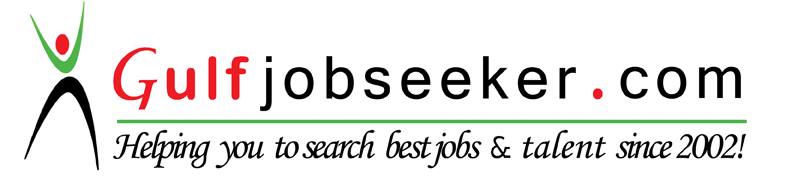 Whats app  Mobile:+971504753686 Gulfjobseeker.com CV No:1569360E-mail: gulfjobseeker@gmail.comIT ManagerWhats app  Mobile:+971504753686 Gulfjobseeker.com CV No:1569360E-mail: gulfjobseeker@gmail.comIT ManagerWork Experience (cont.)November 2006 – November 2007Fawzi Al Najjar & Partner Co.IT TechnicianWorking as a system developer / analyst to develop in-house solution (using C#.net) to manage my employer’s day-to-day operations (HR, Inventory).Responsible for solving all the problems that Aries on all the Company IT Solutions. Professional SkillsPlan, Lead and organize activities of section and constituent teams.Ensure that corporate IT investments, plans, procedures and programs are met on time and within scope.Formulate and Monitor implementation & improvements of IT policies and procedures, both existing & New.Forecast, prepare and approve the section Fiscal yearly plans and associated budgets.Evaluation, Selection and Purchase of Software and/or Hardware.Review and approve Software licensing and maintenance contracts with vendors.Lead IT related projects, when necessary, in the capacity of IT Project Manager.  Participate, as required, in establishment and execution of Company level IT related strategies.Background in programming, system analysis, project management and IT strategies.Knowledge of IT industry direction, technologies and trendsAnalyzing business requirements and developing function requirement and function design documents.
Defines and documents business Requirements and processes.Consults with functional unit management and personnel to identify, define and document business needs and objectives, current operational procedures, problems, input and output requirements, and levels of systems access.Acts as a liaison between departmental end-users, technical analysts, information technology analysts, consultants and other governmental organizations in the analysis, design, configuration, testing and maintenance of Business systems to ensure optimal operational performance.Analyzes the feasibility of, and develops requirements for, new systems and enhancements to existing systems; ensures the system design fits the needs of the users.Tracks and fully documents changes for functional and business specifications; writes detailed universally understood procedures for permanent records and for use in training.Identifies opportunities for improving business processes through information systems and/or non-system driver changes; assists in the preparation of proposals to develop new systems and/or operational changes.Plans, organizes and conducts business process reengineering/improvement projects and/or management reviews.Project NameProject DescriptionRole1RAK Departments Websites - SharepointThis project is an initiative from EGA to unify the technology (Microsoft Sharepoint) used to build the Government Departments websites (13 Websites), basically we upgrade the already built websites and build a new websites for the departments that don’t have website.Project Manager2RAK Government Resource Planning  RAK GRP – SAP (Land Department)This project is the largest project in RAK electronic Government Authority, it is initiated to automate all the services and E-services in the Departments (Municipality, Land, Courts, Public Prosecution) and to move on with the latest technology in the market. I was handling the management of Land department system and I successfully delivered all the services as requested on time. Project Manager 3Fleet & Fuel Management SystemManage and monitor all the project life cycle starting from requirement gathering phase then start planning and fixing the sensors till the end of the project and deliver the system and reports.Project Manager4Notary SystemManaging and Following-up the changes and maintenance required to stay up and running on the for the new Notary system.Project manager5Land Department Legacy System – oracle Following-up the changes and maintenance required to stay up and running on the old Oracle system that created to automate all the services in land department.Project Manager6Central Archive and Correspondences system (ECM Project)The purpose of this project is to have a central Archiving and correspondences system for all the government departments in Ras Al khaimah (7 Departments as phase 1, 5 Departments as Phase 2)Project Manager – Business analyst7Backlog ProjectsThe purpose of this project is to archive the physical documents in the departments and upload it to the central archiving system, this project implemented in 2 phases (1st phase 6 million pages for 3 departments, 2nd phase  4 million pages in 2 departments)  Project Manager – Business analyst8RAK Investment Authority (RAKIA)Collect all the requirements and document it to start the project of automate the process of managing the investments in Ras Al KhaimahBusiness Analyst 9GRP – SAP (Municipality)Collect the “as - is” requirements to re-engineer it and deliver it to the Municipality Management.  Business Analyst10FileNet P8 SystemCollecting Requirements and support the customers like (Ministry of foreign trade, Emaar ) System Engineer – Business Analyst11Mazaya ProjectIn-House ERP Solution (Accounting and Warehouse Management )System Analyst – Technical SupportTraining NameDateProduced by1PMI-RMP (Risk Management) Course23/10/2013Pyramid Professional Management Solutions2Train the Trainer06/05/2013SAP Academy of Learning3Business Processes in Real Estate Management23/01/2013SAP Academy of Learning4Land Use Management28/01/2013SAP Academy of Learning5SAP Interactive Forms by Adobe07/01/2013SAP Academy of Learning6SAP CRM Services17/01/2013SAP Academy of Learning7Professional Project Management Program23/07/2012Cambridge Education8Project Management Professional16/12/2012New Horizons 9The Best Governmental Practices11/01/2012RAK - SSPGE10Work Stress Management29/05/2012Continuous improvement center11Extinguishing, Evacuation and First Aid27/11/2011Directorate General of Civil Defense – RAK12IBM FileNet Content Manager-Designer 4.505/04/2010IBM ECM Education13IBM FileNet Content Manager-Administrator 4.505/04/2010IBM ECM Education14IBM FileNet Business Process Manager-Designer 4.507/11/2010IBM ECM Education